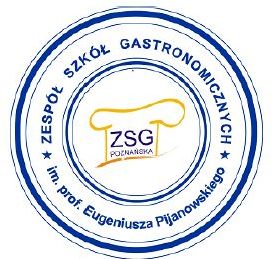 W roku szkolnym 2023/2024 proponujemy następujące oddziały: 1. Technikum Gastronomiczno – Hotelarskie Nr 12.Branżowa Szkoła Gastronomiczna I stopniaklasaprofiljęzyk obcy / drugi język obcyPrzedmiot realizowany na poziomie rozszerzonymprzedmioty punktowane1Atechnik żywienia i usług gastronomicznychjęzyk angielski / do wyboru      język włoski / język hiszpańskijęzyk angielskijęzyk polski, matematyka, biologia, 
język obcy nowożytny – z wyższą oceną1Btechnik żywienia i usług gastronomicznychjęzyk angielski /    język hiszpańskijęzyk angielskijęzyk polski, matematyka, biologia, 
język obcy nowożytny – z wyższą oceną1Ctechnik żywienia i usług gastronomicznychjęzyk angielski /    język hiszpańskijęzyk angielskijęzyk polski, matematyka, biologia, 
język obcy nowożytny – z wyższą oceną1Dtechnik żywienia i usług gastronomicznychjęzyk angielski / język niemieckijęzyk angielskijęzyk polski, matematyka, biologia, 
język obcy nowożytny – z wyższą oceną1Etechnik żywienia i usług gastronomicznychjęzyk angielski / język niemieckijęzyk angielskijęzyk polski, matematyka, biologia, 
język obcy nowożytny – z wyższą oceną1Ftechnik żywienia i usług gastronomicznychjęzyk angielski / język niemieckijęzyk angielskijęzyk polski, matematyka, biologia, 
język obcy nowożytny – z wyższą oceną1Htechnik hotelarstwajęzyk angielski / język niemieckijęzyk angielskijęzyk polski, matematyka, geografia, 
język obcy nowożytny – z wyższą ocenąklasaprofiljęzyk obcyprzedmioty punktowane1Akucharzjęzyk angielskijęzyk polski, matematyka, biologia, 
język obcy nowożytny – z wyższą oceną1Ccukiernikjęzyk angielskijęzyk polski, matematyka, biologia, 
język obcy nowożytny – z wyższą oceną